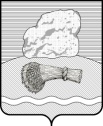 РОССИЙСКАЯ ФЕДЕРАЦИЯКалужская областьДуминичский районСельская Дума сельского поселения«Село Вертное»РЕШЕНИЕ «03» октября 2023 года                                                                                     № 29                                                                        Об индексации тарифных ставок, окладов (базовых окладов) работников органов  местного самоуправления сельского поселения «Село Вертное»Руководствуясь статьей 134 Трудового кодекса Российской Федерации, Уставом сельского поселения «Село Вертное», сельская Дума сельского поселения «Село Вертное» РЕШИЛА:1. Проиндексировать с 1 октября 2023 года на 5,5 процента:1.1. размеры окладов обеспечивающих работников органов местного самоуправления сельского поселения «Село Вертное», определенные приложением № 1 к Положению о системе оплаты труда работников органов местного самоуправления сельского поселения «Село Вертное», замещающих должности, не являющиеся муниципальными должностями муниципальной службы, и работников, осуществляющих профессиональную деятельность по должностям служащих и по профессиям рабочих, утвержденному решением сельской Думы сельского поселения «Село Векртное» от 19.02.2018 №7;1.2. размеры окладов служащих и рабочих органов местного самоуправления сельского поселения «Село Вертное», определенные приложением № 2 к Положению о системе оплаты труда работников органов местного самоуправления сельского поселения «Село Вертное», замещающих должности, не являющиеся муниципальными должностями муниципальной службы, и работников, осуществляющих профессиональную деятельность по должностям служащих и по профессиям рабочих, утвержденному решением сельской Думы сельского поселения «Село Вертное» от 19.02.2018 №7.2. Установить, что при индексации тарифных ставок, окладов (базовых окладов) работников органов местного самоуправления сельского поселения «Село Вертное» их размеры подлежат округлению до целого рубля в сторону увеличения.        3.  Настоящее Решение вступает в законную силу со дня его обнародования и подлежит размещению на официальном сайте органов местного самоуправления сельского поселения «Село Вертное» http://vyortnoe.ru и распространяется на правоотношения, возникшие с 01.10.2023 года. Глава сельского поселения                                                           Ю.В.ЛеоноваПриложение № 1к Положению о системе оплаты труда работников органов местного самоуправления сельского поселения «Село Вертное», замещающих должности, не являющиеся муниципальными должностями муниципальной службы и работников, осуществляющих профессиональную деятельность по должностям служащих и по профессиям рабочихРазмеры окладовобеспечивающих работников  органов местного самоуправления сельского поселения «Село Вертное»Приложение № 2к Положению о системе оплаты труда работников органов местного самоуправления сельского поселения «Село Вертное», замещающих должности, не являющиеся муниципальными должностями муниципальной службы и работников, осуществляющих профессиональную деятельность по должностям служащих и по профессиям рабочихРазмеры окладовслужащих и рабочих органов местного самоуправления сельского поселения «Село Вертное»Наименование должностиРазмеры окладов, руб.Инспектор (специалист по ведению первичного воинского учета)6392№ п/пПрофессиональная квалификационная группа/квалификационный уровеньРазмеры окладов, руб.1Должности, отнесенные к  профессионально-квалификационной группе (далее –ПКГ) «Общеотраслевые профессии рабочих первого уровня»1 квалификационный уровень5967